Reģ. Nr.90002181025 Atbrīvošanas aleja 95, Rēzekne, LV-4601 Tel/Fax:+371 64624300e-pasts: latgale@latgale.lv; www.latgale.lv PRESES RELĪZESEMINĀRI  UZŅĒMĒJDARBĪBAS VEICINĀŠANAI Latgales plānošanas reģions Norvēģijas finanšu instrumenta līdzfinansētās programmas „Kapacitātes stiprināšana un institucionālā sadarbība starp Latvijas un Norvēģijas valsts institūcijām, vietējām un reģionālām iestādēm” projekta „Reģionālās politikas aktivitāšu īstenošana Latvijā un reģionālās attīstības pasākumu izstrāde” ietvaros laika periodā no 2014. gada 4.marta līdz 13.maijam rīkos mācību semināru „KO PAŠVALDĪBA VAR SNIEGT UZŅĒMUMAM/ KĀ PAŠVALDĪBAI SADARBOTIES AR UZŅĒMĒJIEM”  Latgales plānošanas reģiona pašvaldību pārstāvjiem, Latgales plānošanas reģiona komercdarbības konsultantiem, uzņēmējiem, augstākās izglītības iestāžu, zinātnes institūciju pārstāvjiem u.c. interesentiem.Mācību mērķis ir veicināt uzņēmējdarbības un inovāciju attīstību, aktivizēt vietējos resursus un vietējās partnerības starp uzņēmējiem, pašvaldībām, augstākās izglītības iestādēm, zinātnes institūcijām un plānošanas reģionu, kā arī stiprināt pašvaldību kapacitāti uzņēmējdarbības veicināšanas jomā.SEMINĀRU NORISES LAIKS UN VIETA:PASNIEDZĒJA:  Inese Matisāne2007.gadā Biznesa augstskolā "Turība" ir iegūts profesionālais maģistra grāds uzņēmējdarbības vadībā, iegūtā kvalifikācija - uzņēmumu un iestāžu vadītājs. 12 gadu pieredze pašvaldības darbā kā projektu vadītājai, darba pieredze un kapacitāte paaugstināta, strādājot Līvānu novada domē un Preiļu novada domē. Liela pieredze pārrobežu projektu pieteikumu izstrādē un vadībā, veiksmīga sadarbība ar Biedrību "Eiroreģions "Ezeru zeme"". Kopš 2008.gada vada savu uzņēmumu SIA "MVS+", kas sniedz konsultācijas biznesa plānu sagatavošanā; izstrādā projekta pieteikumus uzņēmumiem, zemnieku saimniecībām, biedrībām; organizē un pasniedz apmācību kursus, lekcijas, seminārus.Lektora/moderatora pakalpojumus nodrošina: SIA “ Mācību centrs plus”DARBA KĀRTĪBA:9.45 – 10.00	Reģistrācija10.00 – 11.30 	Regulāru pašvaldību tikšanos ar uzņēmējiem nozīmeVeidot vai neveidot uzņēmēju padomes pašvaldībāsKādus jautājumus uzņēmēji var ietekmēt pašvaldībās11.30 - 11.45	Kafijas puze11.45 – 14.15	Kādas funkcijas pašvaldība var deleģēt uzņēmējiem Kopīgu pasākumu, semināru, apmaiņas braucienu rīkošanaSadarbības labās prakses piemēri dažādās pašvaldībās u.c.14.15 – 15.00    Diskusijas, tīklošanaSEMINĀRA DARBA VALODA - latviešu valoda.DALĪBAS MAKSA: bez maksas. Semināru norise tiek apmaksāta no  projekta „Reģionālās politikas aktivitāšu īstenošana Latvijā un reģionālās attīstības pasākumu izstrāde” Nr. 4.3-24/NFI/INP-001 līdzekļiem.PIETEIKŠANĀS: obligāta, sūtot e-pasta vēstuli ar pieteikuma anketu Sarmītei Teivānei uz e-pasta adresi sarmite.teivane@latgale.lv . Sīkāka informācija pa tālruni: tālr. 29118992.Projekta mērķis ir stiprināt Latvijas pašvaldību un reģionu kapacitāti un sniegt atbalstu uzņēmējdarbības veicināšanas jautājumos.  Latgales galvenās aktivitātes vērstas uz to, lai  reģionā  aktivizētu vietējos resursus un vietējās partnerības starp uzņēmējiem, vietējām publiskajām iestādēm, kultūras un izglītības iestādēm, finanšu sektoru un nevalstisko sektoru un paaugstinātu reģiona attīstības līmeni.Projekta īstenotājs: Vides aizsardzības un reģionālās attīstības ministrija.Projekta partneri Latvijā: Latgales, Vidzemes, Rīgas, Zemgales un Kurzemes plānošanas reģioni.Projekta partneri Norvēģijā: Norvēģijas Pašvaldību un reģionālās attīstības ministrija, Oppland reģionālā līmeņa pašvaldība un Aust-Agder reģionālā līmeņa pašvaldība.Visu partneru kopējās projekta izmaksas: EUR 1 172 029.00 EUR Papildus informācija par projektu pieejama http://latgale.lv/lv/luc/projekti/nfi_proj_reg_pol_akt_ist  un http://www.varam.gov.lv/lat/fondi/grants/EEZ_2009_2014/nfi_programma/?doc=14951LATGALES PLĀNOŠANAS REĢIONSDatumsPilsēta04.03.2015Daugavpils novada dome, Rīgas iela 2, (1.stāvs), Daugavpils25.03.2015Balvu novada pašvaldības aģentūra "Ziemeļlatgales Biznesa centrs", Vidzemes iela 2B, Balvi08.04.2015Ludzas novada pašvaldība, Raiņa iela 16, (3.stāvs), Ludza22.04.2015Rēzeknes novada domes mazā zāle, Atbrīvošanas aleja 95, Rēzekne13.05.2015Preiļu novada uzņēmējdarbības centrs, Kooperatīvaiela 6, ( 3.stāvs) Preiļi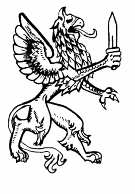 